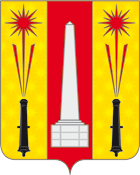 АДМИНИСТРАЦИЯ МУНИЦИПАЛЬНОГО ОБРАЗОВАНИЯ СЕЛЬСКОЕ ПОСЕЛЕНИЕ «ХОРОШЕВО» РЖЕВСКОГО РАЙОНА ТВЕРСКОЙ ОБЛАСТИ   П О С Т А Н О В Л Е Н И Е	    26.06.2019                                                                                              № 30-1О внесении изменений и дополнений в постановление Администрациисельского поселения «Хорошево» № 51 от 21.12.2012         В соответствии с Постановление Правительства РФ от 28.01.2006 N 47 (ред. от 24.12.2018) "Об утверждении Положения о признании помещения жилым помещением, жилого помещения непригодным для проживания, многоквартирного дома аварийным и подлежащим сносу или реконструкции, садового дома жилым домом и жилого дома садовым», в целях приведения нормативных правовых актов в соответствие с действующим законодательством,Администрация сельского поселения «Хорошево»ПОСТАНОВЛЯЕТ:            1. Внести изменения и дополнения в постановление Администрации сельского поселения «Хорошево» № 51 от 21.12.2012 ( приложение)          3. Настоящее постановление подлежит обнародованию в установленном порядке и размещению на официальном сайте администрации сельского поселения «Хорошево» в информационно-телекоммуникационной сети Интернет           4. Контроль выполнения настоящего постановления оставляю за собой.Глава  сельского поселения  «Хорошево»                                           М.В. Белов                                                                                                                                         Приложение к постановлению администрации  сельского поселения «Хорошево»от      2019  г. № _____ Изменения, которые вносятся в постановлениеАдминистрации сельского поселения «Хорошево» № 51 от 21.12.20121.    По всему тексту постановления и приложения к постановлению в наименовании  муниципальной услуги  слова « многоквартирных домов аварийным и подлежащими сносу и реконструкции" заменить словами ", многоквартирного дома аварийным и подлежащим сносу или реконструкции, садового дома жилым домом и жилого дома садовым домом".2.  В преамбуле постановления слова «в соответствии с постановлением главы администрации сельского поселения «Хорошево» от 18 мая 2012 г.№ 12 « Об утверждении порядка разработки и утверждения административных регламентов предоставления муниципальных услуг в сельском поселении «Хорошево» Ржевского района Тверской области» заменить на слова «в соответствии с постановлением главы администрации сельского поселения «Хорошево» от 22.01.2019 № 2 « О порядке разработки и утверждения административных регламентов предоставления муниципальных услуг Администрацией  сельского поселения «Хорошево» Ржевского района Тверской области».3.    В пункте 1.2 Положения слова « многоквартирных домов аварийным и подлежащими сносу и реконструкции" заменить словами ", многоквартирного дома аварийным и подлежащим сносу или реконструкции, садового дома жилым домом и жилого дома садовым домом".4.  Пункт 2.3 дополнить абзацами:- о признании садового дома жилым домом;- о признании жилого дома садовым домом.5.   Последний абзац пункта 2.3 после слов «и подлежащим сносу или реконструкции» дополнить словами  «садового дома жилым домом и жилого дома садовым домом.6. В пункте 2.5 наименование постановления Правительства Российской Федерации от 28.01.2006 № 47 изложить в новой редакции: «Об утверждении Положения о признании помещения жилым помещением, жилого помещения непригодным для проживания, многоквартирного дома аварийным и подлежащим сносу или реконструкции, садового дома жилым домом и жилого дома садовым домом»7. Пункт 2.6.1 дополнить пунктами:      9) Для признания садового дома жилым домом и жилого дома садовым домом собственник садового дома или жилого дома (далее в настоящем разделе - заявитель) представляет в уполномоченный орган местного самоуправления непосредственно либо через многофункциональный центр предоставления государственных и муниципальных услуг (далее - многофункциональный центр):а) заявление о признании садового дома жилым домом или жилого дома садовым домом (далее - заявление), в котором указываются кадастровый номер садового дома или жилого дома и кадастровый номер земельного участка, на котором расположен садовый дом или жилой дом, почтовый адрес заявителя или адрес электронной почты заявителя, а также способ получения решения уполномоченного органа местного самоуправления и иных предусмотренных настоящим Положением документов (почтовое отправление с уведомлением о вручении, электронная почта, получение лично в многофункциональном центре, получение лично в уполномоченном органе местного самоуправления);б) выписку из Единого государственного реестра недвижимости об основных характеристиках и зарегистрированных правах на объект недвижимости (далее - выписка из Единого государственного реестра недвижимости), содержащую сведения о зарегистрированных правах заявителя на садовый дом или жилой дом, либо правоустанавливающий документ на жилой дом или садовый дом в случае, если право собственности заявителя на садовый дом или жилой дом не зарегистрировано в Едином государственном реестре недвижимости, или нотариально заверенную копию такого документа;в) заключение по обследованию технического состояния объекта, подтверждающее соответствие садового дома требованиям к надежности и безопасности, установленным частью 2 статьи 5, статьями 7, 8 и 10 Федерального закона "Технический регламент о безопасности зданий и сооружений", выданное индивидуальным предпринимателем или юридическим лицом, которые являются членами саморегулируемой организации в области инженерных изысканий (в случае признания садового дома жилым домом);г) в случае, если садовый дом или жилой дом обременен правами третьих лиц, - нотариально удостоверенное согласие указанных лиц на признание садового дома жилым домом или жилого дома садовым домом.10) Заявитель вправе не представлять выписку из Единого государственного реестра недвижимости. В случае если заявителем не представлена указанная выписка для рассмотрения заявления о признании садового дома жилым домом или жилого дома садовым домом, уполномоченный орган местного самоуправления запрашивает с использованием единой системы межведомственного электронного взаимодействия в Федеральной службе государственной регистрации, кадастра и картографии выписку из Единого государственного реестра недвижимости, содержащую сведения о зарегистрированных правах на садовый дом или жилой дом.8. В  4 абзаце пункта  2.11  слова «  которым является официальный сайт Ржевского района» исключить.9.Пункт 3.1.3 дополнить абзацами:- о признании садового дома жилым домом;- о признании жилого дома садовым домом.10. Раздел 3 дополнить пунктом 3.1.5  «Принятие решение о признании садового дома жилым домом или жилого дома садовым домом либо об отказе в признании садового дома жилым домом или жилого дома садовым домом»1) Решение о признании садового дома жилым домом или жилого дома садовым домом либо об отказе в признании садового дома жилым домом или жилого дома садовым домом должно быть принято по результатам рассмотрения соответствующего заявления и иных документов, указанных в пп.9  раздела  2.6.1 настоящего Положения, уполномоченным органом местного самоуправления не позднее чем через 45 календарных дней со дня подачи заявления.2) Уполномоченный орган местного самоуправления не позднее чем через 3 рабочих дня со дня принятия решения о признании садового дома жилым домом или жилого дома садовым домом направляет заявителю способом, указанным в заявлении, такое решение по форме согласно приложению N 4. В случае выбора заявителем в заявлении способа получения лично в многофункциональном центре такое решение направляется в указанный в настоящем пункте срок в многофункциональный центр.3). Решение об отказе в признании садового дома жилым домом или жилого дома садовым домом принимается в следующих случаях:а) непредставление заявителем документов, предусмотренных подпунктами "а" и (или) "в" пункте .9  раздела 2.6.1  настоящего Положения;б) поступление в уполномоченный орган местного самоуправления сведений, содержащихся в Едином государственном реестре недвижимости, о зарегистрированном праве собственности на садовый дом или жилой дом лица, не являющегося заявителем;в) поступление в уполномоченный орган местного самоуправления уведомления об отсутствии в Едином государственном реестре недвижимости сведений о зарегистрированных правах на садовый дом или жилой дом, если правоустанавливающий документ, предусмотренный подпунктом "б" пп .9 пункта 2.6.1   настоящего Положения, или нотариально заверенная копия такого документа не были представлены заявителем. Отказ в признании садового дома жилым домом или жилого дома садовым домом по указанному основанию допускается в случае, если уполномоченный орган местного самоуправления после получения уведомления об отсутствии в Едином государственном реестре недвижимости сведений о зарегистрированных правах на садовый дом или жилой дом уведомил заявителя указанным в заявлении способом о получении такого уведомления, предложил заявителю представить правоустанавливающий документ, предусмотренный подпунктом "б" пункта 9  раздела  2.6.1   настоящего Положения, или нотариально заверенную копию такого документа и не получил от заявителя такой документ или такую копию в течение 15 календарных дней со дня направления уведомления о представлении правоустанавливающего документа;г) непредставление заявителем документа, предусмотренного подпунктом "г" пункта 9 раздела 2.6.1 настоящего Положения, в случае если садовый дом или жилой дом обременен правами третьих лиц;д) размещение садового дома или жилого дома на земельном участке, виды разрешенного использования которого, установленные в соответствии с законодательством Российской Федерации, не предусматривают такого размещения;е) использование жилого дома заявителем или иным лицом в качестве места постоянного проживания (при рассмотрении заявления о признании жилого дома садовым домом).4). Решение об отказе в признании садового дома жилым домом или жилого дома садовым домом должно содержать основания отказа с обязательной ссылкой на соответствующие положения, предусмотренные пп.3 пункта  3.1.5 настоящего Положения.5). Решение об отказе в признании садового дома жилым домом или жилого дома садовым домом выдается или направляется указанным в заявлении способом заявителю не позднее чем через 3 рабочих дня со дня принятия такого решения и может быть обжаловано заявителем в судебном порядке.";11.  В приложении N 1:в нумерационном заголовке слова "и многоквартирных домов аварийными и подлежащими сносу и реконструкции» заменить словами "многоквартирного дома аварийным и подлежащим сносу или реконструкции, садового дома жилым домом и жилого дома садовым домом";в тексте заявления наименование постановления № 47 от 28 января 2006 года слова "и многоквартирных домов аварийными и подлежащими сносу и реконструкции» заменить словами "многоквартирного дома аварийным и подлежащим сносу или реконструкции, садового дома жилым домом и жилого дома садовым домом";12.  Приложение № 2 и № 3 заменить на приложения в новой редакции.13. Административный регламент  дополнить приложением №4Приложение № 2К административному регламенту предоставления муниципальной услуги « Признание помещений жилого фонда, независимо от формы собственности жилыми помещениями пригодными (непригодными) для проживания граждан,многоквартирного дома аварийным и подлежащим сносу или реконструкции,садового дома жилым домом и жилого дома садовым домом»ЗАКЛЮЧЕНИЕоб оценке соответствия помещения (многоквартирного дома) требованиям,установленным в Положении о признании помещения жилым помещением,жилого помещения непригодным для проживания, многоквартирного дома аварийными подлежащим сносу или реконструкции, садового дома жилым домоми жилого дома садовым домоми приглашенного собственника помещения или уполномоченного им лицаи на основании акта межведомственной комиссии, составленного по результатам обследования,Приложение к заключению:а) перечень рассмотренных документов;б) акт обследования помещения (в случае проведения обследования);в) перечень других материалов, запрошенных межведомственной комиссией;г) особое мнение членов межведомственной комиссии:Председатель межведомственной комиссииЧлены межведомственной комиссииПриложение № 3к административному регламенту предоставления муниципальной услуги « Признание помещений жилого фонда, независимо от формы собственности жилыми помещениями пригодными (непригодными) для проживания граждан,многоквартирного дома аварийным и подлежащим сносу или реконструкции,садового дома жилым домом и жилого дома садовым домом»АКТобследования помещенияи приглашенного собственника помещения или уполномоченного им лицаКраткое описание состояния жилого помещения, инженерных систем здания, оборудования 
Сведения о несоответствиях установленным требованиям с указанием фактических значений 
Оценка результатов проведенного инструментального контроля и других видов контроля
Рекомендации межведомственной комиссии и предлагаемые меры, которые необходимо принять для обеспечения безопасности или создания нормальных условий для постоянного
Заключение межведомственной комиссии по результатам обследования помещения
Приложение к акту:а) результаты инструментального контроля;б) результаты лабораторных испытаний;в) результаты исследований;г) заключения экспертов проектно-изыскательских и специализированных организаций;д) другие материалы по решению межведомственной комиссии.Председатель межведомственной комиссииЧлены межведомственной комиссииПриложение № 4к административному регламенту предоставления муниципальной услуги « Признание помещений жилого фонда, независимо от формы собственности жилыми помещениями пригодными (непригодными) для проживания граждан,многоквартирного дома аварийным и подлежащим сносу или реконструкции,садового дома жилым домом и жилого дома садовым домом»                                                                        РЕШЕНИЕо признании садового дома жилым домоми жилого дома садовым домомпо результатам рассмотрения представленных документов принято решение:М. П.№(дата)(месторасположение помещения, в том числе наименования населенного пункта и улицы, номера дома и квартиры)Межведомственная комиссия, назначенная,(кем назначена, наименование федерального органа исполнительной власти, органа исполнительной власти субъекта Российской Федерации, органа местного самоуправления, дата, номер решения о созыве комиссии)в составе председателя(ф. и. о., занимаемая должность и место работы)и членов комиссии(ф. и. о., занимаемая должность и место работы)при участии приглашенных экспертов(ф. и. о., занимаемая должность и место работы)(ф. и. о., занимаемая должность и место работы)по результатам рассмотренных документов(приводится перечень документов)(приводится заключение, взятое из акта обследования (в случае проведения обследования), или указывается, что на основании решения межведомственной комиссии обследование не проводилось)приняла заключение о.(приводится обоснование принятого межведомственной комиссией заключения об оценке соответствия помещения (многоквартирного дома) требованиям, установленным в Положении о признании помещения жилым помещением, жилого помещения непригодным для проживания
и многоквартирного дома аварийным и подлежащим сносу или реконструкции)(приводится обоснование принятого межведомственной комиссией заключения об оценке соответствия помещения (многоквартирного дома) требованиям, установленным в Положении о признании помещения жилым помещением, жилого помещения непригодным для проживания
и многоквартирного дома аварийным и подлежащим сносу или реконструкции).(подпись)(ф. и. о.)(подпись)(ф. и. о.)(подпись)(ф. и. о.)№(дата)(месторасположение помещения, в том числе наименования населенного пункта и улицы, номера дома и квартиры)Межведомственная комиссия, назначенная,(кем назначена, наименование федерального органа исполнительной власти, органа исполнительной власти субъекта Российской Федерации, органа местного самоуправления, дата, номер решения о созыве комиссии)в составе председателя(ф. и. о., занимаемая должность и место работы)и членов комиссии(ф. и. о., занимаемая должность и место работы)при участии приглашенных экспертов(ф. и. о., занимаемая должность и место работы)(ф. и. о., занимаемая должность и место работы)произвела обследование помещения по заявлению(реквизиты заявителя: ф. и. о. и адрес — для физического лица, наименование организации и занимаемая должность — для юридического лица)и составила настоящий акт обследования помещения.(адрес, принадлежность помещения, кадастровый номер, год ввода в эксплуатацию)и механизмов и прилегающей к зданию территории.показателя или описанием конкретного несоответствия.и исследований.(кем проведен контроль (испытание), по каким показателям, какие фактические значения получены)проживания..(подпись)(ф. и. о.)(подпись)(ф. и. о.)(подпись)(ф. и. о.)(подпись)(ф. и. о.)(подпись)(ф. и. о.)(дата, номер)В связи с обращениемВ связи с обращениемВ связи с обращением(Ф. И. О. физического лица, наименование юридического лица — заявителя)(Ф. И. О. физического лица, наименование юридического лица — заявителя)(Ф. И. О. физического лица, наименование юридического лица — заявителя)(Ф. И. О. физического лица, наименование юридического лица — заявителя)о намерении признатьо намерении признатьо намерении признатьсадовый дом жилым домом/жилой дом садовым домом,садовый дом жилым домом/жилой дом садовым домом,расположенныйрасположенный(ненужное зачеркнуть)(ненужное зачеркнуть)по адресу:,кадастровый номер земельного участка, в пределах которого расположен дом:кадастровый номер земельного участка, в пределах которого расположен дом:кадастровый номер земельного участка, в пределах которого расположен дом:кадастровый номер земельного участка, в пределах которого расположен дом:,на основаниина основании(наименование и реквизиты правоустанавливающего документа)(наименование и реквизиты правоустанавливающего документа)(наименование и реквизиты правоустанавливающего документа)(наименование и реквизиты правоустанавливающего документа)(наименование и реквизиты правоустанавливающего документа),Признать(садовый дом жилым домом/жилой дом садовым домом — нужное указать)(садовый дом жилым домом/жилой дом садовым домом — нужное указать).(должность)(Ф. И. О. должностного лица органа местного самоуправления муниципального образования,в границах которого расположен садовый дом или жилой дом)(подпись должностного лица органа местного самоуправления муниципального образования,в границах которого расположен садовый дом или жилой дом)Получил: 	«»20 г.(заполняетсяв случае получениярешения лично)(подпись заявителя)(заполняетсяв случае получениярешения лично)Решение направлено в адрес заявителя	«»20г.(заполняется в случае направления решения по почте)(Ф. И. О., подпись должностного лица, направившего решение в адрес заявителя)